Realizar os pagamentos devidos aos servidores públicos do Estado. Estes pagamentos incluem os subsídios, vencimentos e demais remunerações percebidas pelos servidores. 2.1 	Secretaria de Estado da Fazenda – SEFAZ.Lei Complementar nº 225, de 08/01/2002.Decreto nº 3440-R, de 21/11/2013.Lei Complementar Federal nº 101, de 04/05/2000.Decreto 4117-R, de 22/06/2017.SIARHES - Sistema Integrado de Administração dos Recursos Humanos do Espírito Santo.SIGEFES - Sistema Integrado de Gestão das Finanças Públicas do Espírito Santo.Gerência Geral de Finanças do Estado – GEFIN.Fluxo de Procedimento.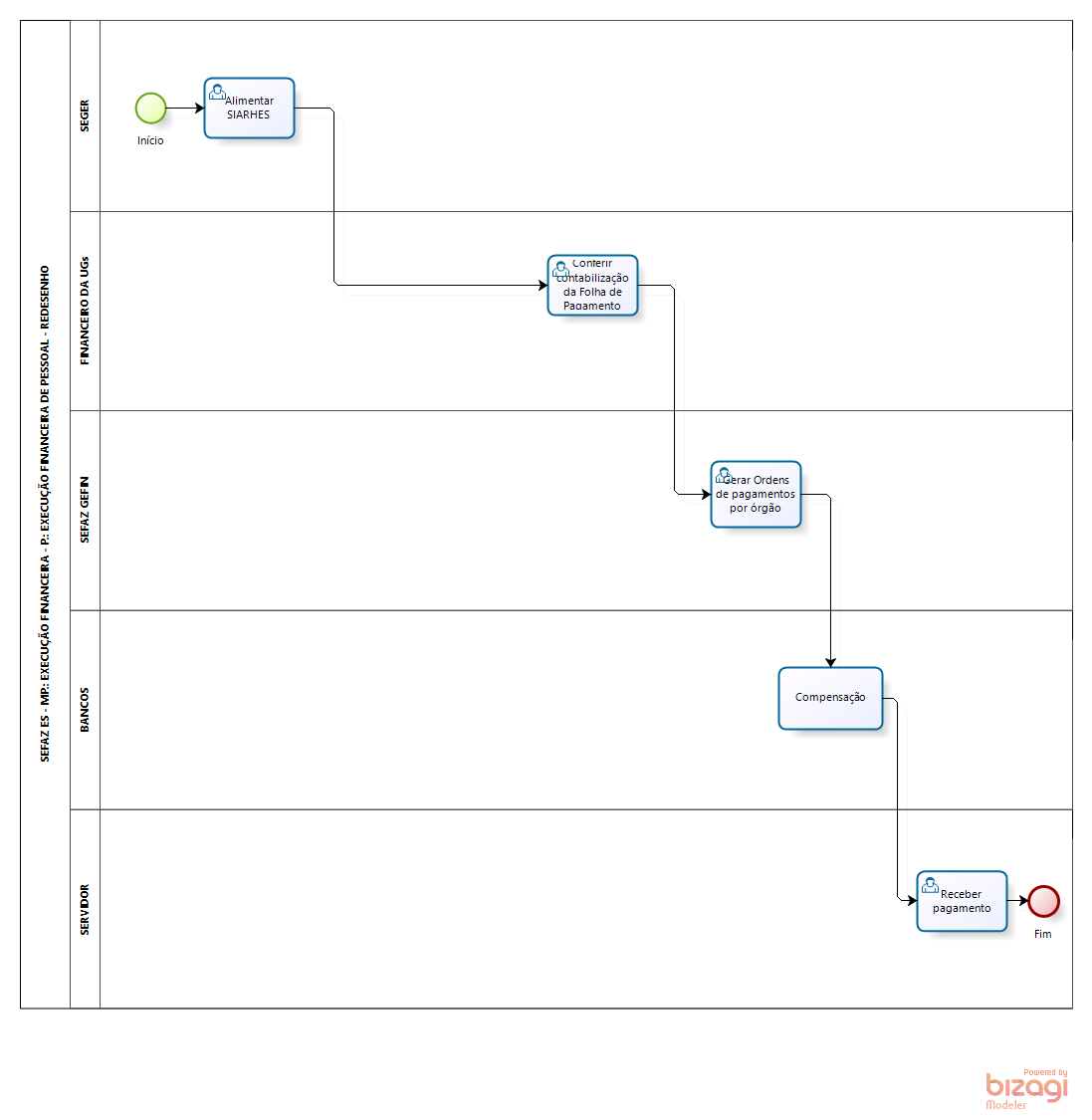 Diretrizes Gerais.A SEGER alimenta o SIARHES com informações da folha de pagamento dos servidores para integração ao SIGEFES.Os setores de recursos humanos dos órgãos geram a contabilização da folha de pagamento (Nota de Empenho, Liquidação, e Programação de Pagamento).A GEFIN/SEFAZ executa a programação de desembolso (em D-1), gerando as Ordens de pagamentos individuais para os servidores.Bancos recebem da SEFAZ as ordens de pagamento e cumprem.Servidor recebe pagamento mediante crédito em conta bancária.Tema:Execução Financeira de PessoalExecução Financeira de PessoalExecução Financeira de PessoalEmitente:Secretaria de Estado da Fazenda – SEFAZSecretaria de Estado da Fazenda – SEFAZSecretaria de Estado da Fazenda – SEFAZSistemaSistema FinanceiroSistema FinanceiroCódigo: SFIVersão:1Aprovação: Portaria nº 41-S/2018	Vigência: 31/05/2018OBJETIVOABRANGÊNCIAFUNDAMENTAÇÃO LEGALSIGLASUNIDADES FUNCIONAIS ENVOLVIDASPROCEDIMENTOSASSINATURASEQUIPE DE ELABORAÇÃOEQUIPE DE ELABORAÇÃOMaria Elizabeth Pitanga Costa SeccadioSubgerente da SUDORMarta Gonçalves AchiaméSupervisor de Área FazendáriaEduardo Pereira de Carvalho Supervisor de Área FazendáriaEliane Canal Leite da SilvaCoordenadora de ProjetosAPROVAÇÃO: APROVAÇÃO: Bruno FunchalSecretário de Estado da FazendaAprovado em 30/05/2018